AMPA  COLEGIO SAGRADOS CORAZONES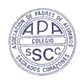 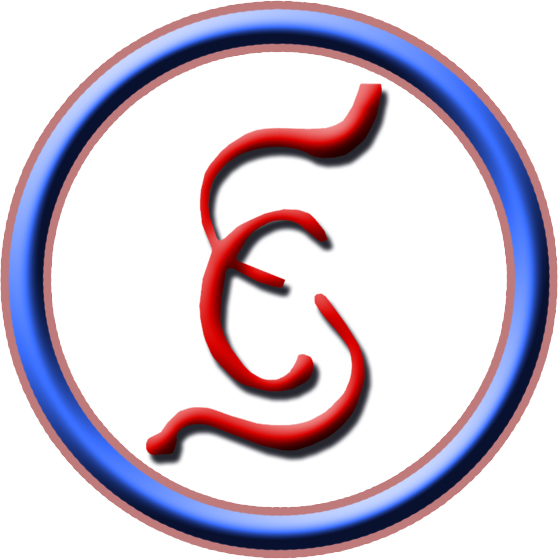 MEMORIA ANUAL CURSO 2022/2023   Estimadas familias:Desde la Asociación de padres y madres del colegio, se ha continuado con la gestión de actividades extraescolares entre los meses de octubre y mayo. Además, gracias a la aportación anual del AMPA por parte de las familias del centro, se ha contribuido a mejorar los recursos materiales del colegio. En consecuencia, en el próximo curso escolar, nuestros hijos podrán disfrutar de todos estos recursos y actividades que se listan a continuación:Actividades extraescolares: La actividad de FLAMENCO se ha llevado a cabo con gran éxito. En el mes de junio, las familias pudieron ver y disfrutar todo lo que han aprendido sus hijos este curso, en la representación que tuvo lugar en el Centro Cultural Bohemios.Festival de Navidad: 	- Financiación del técnico de sonido del Centro Cultural.- Concurso de tarjetas Navideñas.Visita a la Catedral de la Almudena: -Desplazamiento a la Basílica de los alumnos de sexto de Educación Primaria.Actividades complementarias tercer trimestre: -Colaboración económica en las excursiones finales con aquellos alumnos pertenecientes al AMPA.Colaboración en la ceremonia de Graduación de los alumnos/as de sexto de Educación Primaria:-Orlas fin de Etapa.Material educativo:	- Nuevas tecnologías (Recursos TIC): En consonancia con los Avances Tecnológicos en Educación se ha continuado con las dotaciones en las aulas que faltaban facilitando así el proceso de enseñanza- aprendizaje. Además, se ha valorado la adquisición de otros recursos para el próximo curso.-Instrumentos musicales: El colegio también destaca por la Educación Musical que reciben los alumnos. La adquisición de nuevos instrumentos musicales promueve el interés y motivación  por la música para su desarrollo integral. -Material Deportivo: Colaboramos con el Departamento de Educación Física del colegio, contribuyendo a la renovación de material para practicar deportes en equipo como: balones para practicar balonmano, fútbol o baloncesto y otros materiales también para la práctica de deportes individuales o en pareja. Este material hay que renovarlo año tras año.Reuniones Junta de distrito: Los padres/madres miembros del AMPA se reunieron con los Técnicos de la Junta de Distrito para informar de posibles mejoras a realizar en los entornos del colegio. Aunque se mejoraron los entornos, consideramos que podrían mejorarse los aledaños del parque y su limpieza así como el acceso al colegio. Con persistencia y dedicación seguiremos intentándolo por el bien de nuestros hijos/as.Actividad tarde de familias: Tour guiado sobre Madrid y su Patrón: San Isidro Labrador en el año Jubilar de la canonización del Santo.El próximo curso el AMPA del Colegio Sagrados Corazones, como representante de las familias del colegio, seguirá apoyando y colaborando con el centro, contribuyendo entre todos a la mejor formación de nuestros hijos.La Junta Directiva del AMPA SAGRADOS CORAZONES.